Fruita 8/9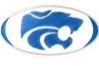 Vision:  We are a dynamic, collaborative community who supports growth, achievement, innovation, creativity, and compassion. Mission:  To promote life-long learning and positive character development in a respectful environment. Fruita 8/9 2022-2023 Strategic Goals:(Fruita 8/9 Unified Improvement Plan Strategies) Major Improvement Strategy #1 – Language ArtsIncrease 8th grade ELA growth and achievement by implementing standards based common formative and summative assessments, data review, and increasingly complex texts to improve student performance on evidence selection and usage on both reading and writing tasks.Major Improvement Strategy #2 – SubgroupsImplement responsive intervention strategies and procedures to meet subgroup targets.  